7	النظر في أي تغييرات قد يلزم إجراؤها، وفي خيارات أخرى، تطبيقاً للقرار 86 (المراجَع في مراكش، 2002) لمؤتمر المندوبين المفوضين، بشأن "إجراءات النشر المسبق والتنسيق والتبليغ والتسجيل لتخصيصات التردد للشبكات الساتلية"، وفقاً للقرار 86 (Rev.WRC-07) تيسيراً للاستخدام الرشيد والفعّال والاقتصادي للترددات الراديوية وأي مدارات مرتبطة بها، بما فيها مدار السواتل المستقرة بالنسبة إلى الأرض؛7(C)	المسألة C - مسائل تحقق توافق الآراء بشأنها في قطاع الاتصالات الراديوية وجرى تحديد أسلوب واحد لتناولها.مقدمةالمسألة C1 – التضارب بين أحكام الرقم 43A.11 من المادة 11 من لوائح الراديو والفقرة 13.8 من المادة 8 من التذييل 30B من لوائح الراديويؤيد أعضاء جماعة آسيا والمحيط الهادئ للاتصالات الأسلوب الوحيد الوارد في تقرير الاجتماع التحضيري للمؤتمر لمعالجة هذه المسألة عن طريق مواءمة نص الفقرة 13.8 من المادة 8 من التذييل 30B من لوائح الراديو مع نص الرقم 43A.11 من المادة 11 من لوائح الراديو، مع ضمان عدم تأثير هذه المواءمة على أي ممارسة تنظيمية حالية أخرى.المسألة C2 – توضيح إمكانية التبليغ/الوضع في الخدمة لإحدى الفدرات أو أحد النطاقات الفرعية فقط، بموجب المادة 6 من التذييل 30Bيؤيد أعضاء جماعة آسيا والمحيط الهادئ للاتصالات الأسلوب الوحيد الوارد في تقرير الاجتماع التحضيري للمؤتمر الذي يمكن أن يسمح للإدارات بتقديم طلب بشأن إحدى الفدرات/أحد النطاقات الفرعية بقيمة 250 MHz (10,95-10,7 GHz أو GHz 11,45-11,2 للوصلة الهابطة و13,0-12,75 GHz أو 13,25-13,0 GHz للوصلة الصاعدة) في تبليغ صريح يقدم لإحدى الفدرات/أحد النطاقات الفرعية بموجب التذييل 30B من لوائح الراديو.المسألة C3 – تعديل الفقرة 10.6 من المادة 6 بالتذييل 30Bيؤيد أعضاء جماعة آسيا والمحيط الهادئ للاتصالات الأسلوب الوحيد الوارد في تقرير الاجتماع التحضيري للمؤتمر بإضافة حكم جديد في المادة 6 من التذييل 30B من لوائح الراديو بحيث ينص بوضوح على أن الفقرات 13.6 إلى 15.6 من التذييل 30B من لوائح الراديو لا تنطبق في سياق المتطلبات المرتبطة بالرقم 6.6 من التذييل 30B من لوائح الراديو.المسألة C4 – بطاقة التبليغ الواحدة الخاصة بالتذييل 4 للإدراج في القائمة والتبليغ بموجب التذييلين 30 و30A يؤيد أعضاء جماعة آسيا والمحيط الهادئ للاتصالات الأسلوب الوحيد الوارد في تقرير الاجتماع التحضيري للمؤتمر بتعديل الفقرة 12.1.4مكرراً والفقرة 16.2.4مكرراً في التذييلين 30 و30A من لوائح الراديو للسماح للإدارات بأن تطلب من المكتب فحص بطاقات التبليغ المقدمة بموجب أي من هذين الحكمين أيضاً إزاء الفقرة 1.1.5 من التذييل 30 من لوائح الراديو والفقرة 2.1.5 من التذييل 30A من لوائح الراديو أيضاً فيما يتعلق بالتبليغ.المسألة C5 – تعديل الرقم 46.11 وإعادة تقديم الطلب خلال ستة أشهريؤيد أعضاء جماعة آسيا والمحيط الهادئ للاتصالات الأسلوب الوحيد للمسألة C5، كما هو وارد في تقرير الاجتماع التحضيري للمؤتمر.المسألة C6 – بطاقة التبليغ الواحدة الخاصة بالتذييل 4 للإدراج في قائمة التذييل 30B من لوائح الراديو (بموجب الفقرة 17.6) والتبليغ (بموجب الفقرة 1.8)يؤيد أعضاء جماعة آسيا والمحيط الهادئ للاتصالات الأسلوب الوحيد الوارد في تقرير الاجتماع التحضيري للمؤتمر للسماح بمعاملة بطاقة التبليغ الواحدة المقدمة للإدراج في القائمة بموجب الفقرة 17.6 والتبليغ بموجب الفقرة 1.8 من التذييل 30B من لوائح الراديو لخفض عِبء العمل على الإدارات والمكتب معاً.المسألة C7 – تنسيق التذييل 30B مع التذييلين 30/30A بشأن إمكانية الحصول على موافقة لمدة محددةيؤيد أعضاء جماعة آسيا والمحيط الهادئ للاتصالات الأسلوب الوحيد الوارد في تقرير الاجتماع التحضيري للمؤتمر بإضافة حكم جديد برقم 15.6مكرًراً إلى المادة 6 وحكم جديد برقم 16.8مكرراً إلى المادة 8 من التذييل 30B من لوائح الراديو بغية الاعتراف بإمكانية الحصول على موافقة من الإدارات المتأثرة لمدة محددة. كما يقترح تعديل الفقرة 6.2.5 من المادة 5 من التذييل 30A من لوائح الراديو.المقترحاتالمسألة C1 – التضارب بين أحكام الرقم 43A.11 من المادة 11 من لوائح الراديو والفقرة 13.8 من المادة 8 من التذييل 30B من لوائح الراديوالتذييـل 30B (REV.WRC-15)الأحكام والخطة المصاحبة بشأن الخدمة الثابتة الساتلية في نطاقات الترددات 
MHz 4 800-4 500 وMHz 7 025-6 725 وGHz 10,95-10,70 
وGHz 11,45-11,20 وGHz 13,25-12,75المـادة 8 (REV.WRC-15)    إجراء التبليغ عن التخصيصات ضمن النطاقات المخطط لها 
في الخدمة الثابتة الساتلية وتدوين هذه التخصيصات 
في السجل الأساسي11، 12(WRC-15)     MOD	ACP/24A19A3/1#5006613.8	يقوم المكتب بتفحص كل تبليغ عن تعديل في خصائص أي تخصيص مسجل بالفعل، على النحو المنصوص عليه في التذييل 4، وذلك بموجب الفقرتين 8.8 و9.8 حسب الحالة. ويجب أن يوضع في الخدمة أي تعديل في خصائص تخصيص ومؤكّد على وضعه في الخدمة، وذلك أثناء السنوات الثماني التي تلي تاريخ التبليغ عن هذا التعديل. ويجب أن يوضع موضع التنفيذ أي تعديل في خصائص أي تخصيص ولكنه لم يوضع في الخدمة بعد، وذلك ضمن المهلة المقررة في الفقرة 1.6 أو 31.6 أو 31.6مكرراً من المادة 6.(WRC-)    الأسباب:	للوفاء بالمسألة C1 حسب المقترح الوارد في تقرير الاجتماع التحضيري للمؤتمر بمواءمة نص الفقرة 13.8 من المادة 8 من التذييل 30B من لوائح الراديو مع نص الرقم 43A.11 من المادة 11 من لوائح الراديو.المسألة C2 – توضيح إمكانية التبليغ بإحدى القدرات أو أحد النطاقات الفرعية فقط، أو وضع أيهما في الخدمة، بموجب المادة 6 من التذييل 30Bالمـادة 6 (REV.WRC-15)    الإجراءات الخاصة بتحويل تعيين إلى تخصيص من أجل
استحداث نظام إضافي أو من أجل إدخال تعديل
في تخصيص وارد في القائمة1، 2 (WRC-15)     ADD	ACP/24A19A3/2#500671.6مكرراً	يجوز للإدارات لدى تقديم طلب لاستعمال إضافي بموجب الفقرة 1.6 من التذييل 30B تقديم التذييل 4 للفدرات/النطاقات الفرعية على السواء بنطاق تردد MHz 250 لكل منها (GHz 10,95-10,7 أو GHz 11,45-11,2 للوصلة الهابطة GHz 13,0-12,75 أو GHz 13,25-13,0 للوصلة الصاعدة) والتبليغ بموجب المادة 8 عن واحدة من الفدرتين/واحد من النطاقين الفرعيين فقط ووضعها/وضعه في الخدمة بنطاق MHz 250 لكل منها (GHz 10,95-10,7 أو GHz 11,45-11,2 للوصلة الهابطة وGHz 13,0-12,75 أو GHz 13,25-13,0 للوصلة الصاعدة) أو تقديم بموجب الفقرة 1.6 أي من الفدرتين/النطاقين الفرعيين MHz 250 (GHz 10,95-10,7 أو GHz 11,45-11,2 للوصلة الهابطة وGHz 13,0-12,75 أو GHz 13,25-13,0 للوصلة الصاعدة) والتبليغ عن تلك الفدرة/ذلك النطاق الفرعي ووضعها/وضعه في الخدمة بموجب المادة 8. وعلى المكتب أن يعالج تلك الفدرة المقدمة/ذلك النطاق الفرعي المقدم بموجب المادة 6، ويطبق المادة 8 على الفدرة/النطاق الفرعي المبلغ عنها/عنه والموضوع/الموضوعة في الخدمة ويلغي الفدرة الأخرى/النطاق الفرعي الآخر من قاعدة بياناته.(WRC-19)     الأسباب:	للوفاء بالمسألة C2 حسب المقترح في تقرير الاجتماع التحضيري للمؤتمر بالسماح بتقديم تبليغ صريح بإحدى الفدرات/ بأحد النطاقات الفرعية بموجب التذييل 30B من لوائح الراديو.ADD	ACP/24A19A3/3#5006817.6مكرراً	يجوز للإدارة التي قدمت بطاقة تبليغ لاستعمال إضافي بموجب الرقم 1.6 أن تطلب إلى المكتب أن يدرج في القائمة فدرة واحدة/نطاق فرعي واحد فقط بقيمة MHz 250 (GHz 10,95-10,7 أو GHz 11,45-11,2 للوصلة الهابطة وGHz 13,0-12,75 أو GHz 13,25-13,0 للوصلة الصاعدة). (WRC-19)     الأسباب:	للوفاء بالمسألة C2 حسب المقترح في تقرير الاجتماع التحضيري للمؤتمر بالسماح بتقديم تبليغ صريح بإحدى الفدرات/ بأحد النطاقات الفرعية بموجب التذييل 30B من لوائح الراديو.المسألة C3 – تعديل التذييل 30B إلى الفقرة 10.6 من المادة 6ADD	ACP/24A19A3/4#5006915.6مكرراً	لا تنطبق مسارات العمل الواردة في الأرقام 13.6 إلى 15.6 على الاتفاق المطلوب بموجب الرقم 6.6. (WRC-19)     الأسباب:	للوفاء بالمسألة C3 حسب المقترح في تقرير الاجتماع التحضيري للمؤتمر بالنص صراحة على عدم انطباق الفقرتين 13.6 و15.6 من التذييل 30B من لوائح الراديو في سياق المتطلبات المرتبطة بالفقرة 6.6 من التذييل 30B من لوائح الراديو.المسألة C4 – بطاقة التبليغ الواحدة الخاصة بالتذييل 4 للإدراج في القائمة والتبليغ بموجب التذييلين 30 و30A التذييـل 30 (REV.WRC-15)*الأحكام بشأن جميع الخدمات والخطتان والقائمة المصاحبة لها1 بشأن الخدمة الإذاعية الساتلية في نطاقات الترددات GHz 12,2-11,7 (في الإقليم 3) وGHz 12,5-11,7
(في الإقليم 1) وGHz 12,7-12,2 (في الإقليم 2)(WRC-03)     المـادة 4 (REV.WRC-15)     الإجراءات المتعلقة بالتعديلات الطارئة على خطة الإقليم 2
وعلى الاستخدامات الإضافية في الإقليمين 1 و331.4	أحكام تنطبق على الإقليمين 1 و3NOC	ACP/24A19A3/512.1.4	إذا لم يتم التوصل إلى اتفاق مع الإدارات المحددة في المنشور المشار إليه في الفقرة 5.1.4 أعلاه، فإن هذه الإدارة يمكنها أن تستمر في تطبيق الإجراء المناسب الوارد في المادة 5، وعليها أن تعلم المكتب بذلك مبينة الخصائص النهائية للتردد المخصص مع أسماء الإدارات التي أبرم اتفاق معها.(WRC-15)      الأسباب:	للوفاء المسألة C4 حسب المقترح في تقرير الاجتماع التحضيري للمؤتمر.MOD	ACP/24A19A3/6#5007112.1.4مكرراً	عندما تطبق إحدى الإدارات الفقرة 12.1.4 يمكنها أن تبين التعديلات المدخلة على المعلومات المبلغة إلى المكتب بموجب الفقرة 3.1.4 والمنشورة بموجب الفقرة 5.1.4. (WRC-)     الأسباب:	للوفاء بالمسألة C4 حسب المقترح في تقرير الاجتماع التحضيري للمؤتمر.2.4	أحكام تنطبق على الإقليم 2MOD	ACP/24A19A3/7#5007216.2.4مكرراً	عندما تطبق إحدى الإدارات الفقرة 16.2.4 يمكنها أن تبين التعديلات المدخلة على المعلومات المبلغة إلى المكتب بموجب الفقرة 6.2.4 والمنشورة بموجب الفقرة 8.2.4.     (WRC-)الأسباب:	للوفاء بالمسألة C4 حسب المقترح في تقرير الاجتماع التحضيري للمؤتمر.التذييـل 30A (REV.WRC-15)*الأحكام والخطتان والقائمة1 المصاحبة لها التي تتعلق بوصلات التغذية في الخدمة الإذاعية الساتلية (GHz 12,5-11,7 في الإقليم 1 وGHz 12,7-12,2 في الإقليم 2
 وGHz 12,2-11,7 في الإقليم 3) في نطاقات التردد GHz 14,8-14,52 
وGHz 18,1-17,3 في الإقليمين 1 و3 وGHz 17,8-17,3 في الإقليم 2 (WRC-03)    المـادة 4 (REV.WRC-15)    الإجراءات المتعلقة بإدخال تعديلات في خطة وصلات التغذية في الإقليم 2
وفي الاستخدامات الإضافية في الإقليمين 1 و31.4	أحكام تنطبق على الإقليمين 1 و3NOC	ACP/24A19A3/812.1.4	إذا لم يتم التوصل إلى اتفاق مع الإدارات المحددة في المنشور المشار إليه في الفقرة 5.1.4 أعلاه، فإن هذه الإدارة يمكنها أن تستمر في تطبيق الإجراء المناسب الوارد في المادة 5، وعليها أن تعلم المكتب بذلك مبينة الخصائص النهائية للتردد المخصص مع أسماء الإدارات التي أبرم اتفاق معها. (WRC-15)      الأسباب:	للوفاء بالمسألة C4 حسب المقترح في تقرير الاجتماع التحضيري للمؤتمر.MOD	ACP/24A19A3/9#5007412.1.4مكرراً	عندما تطبق إحدى الإدارات الفقرة 12.1.4 يمكنها أن تبين التعديلات المدخلة على المعلومات المبلغة إلى المكتب بموجب الفقرة 3.1.4 والمنشورة بموجب الفقرة 5.1.4. (WRC-)     الأسباب:	للوفاء بالمسألة C4 حسب المقترح في تقرير الاجتماع التحضيري للمؤتمر.2.4	أحكام تنطبق على الإقليم 2MOD	ACP/24A19A3/1016.2.4مكرر	عندما تطبق إحدى الإدارات الفقرة 16.2.4 يمكنها أن تبين التعديلات المدخلة على المعلومات المبلغة إلى المكتب بموجب الفقرة 6.2.4 والمنشورة بموجب الفقرة 8.2.4.(WRC-)     الأسباب:	للوفاء بالمسألة C4 حسب المقترح في تقرير الاجتماع التحضيري للمؤتمر.المسألة C5 – تعديل الرقم 46.11 وإعادة تقديم الطلب خلال ستة أشهرالمـادة 11التبليغ عن تخصيصات التردد وتسجيلها1، 2، 3، 4، 5، 6، 7، 8(WRC-15)    القسم II  -  تفحص بطاقات التبليغ وتسجيل تخصيصات التردد 
في السجل الأساسيMOD	ACP/24A19A3/11#5007646.11	تطبيقاً لأحكام هذه المادة، عندما يعاد تقديم بطاقة تبليغ إلى المكتب فيستلمها بعد أكثر من ستة أشهر من تاريخ إعادته للبطاقة الأصلية، تعامل هذه البطاقة المعادة إلى المكتب على أنها تبليغ جديد بتاريخ استلام جديد. وعندما يتعلق الأمر بتخصيصات تردد لمحطة فضائية، إذا كان التاريخ الجديد لاستلام البطاقة لا يمتثل للمهلة المحددة في الرقم 1.44.11 أو الرقم 43A.11 حسب الاقتضاء، تعاد بطاقة التبليغ إلى الإدارة المبلغة في حالة الرقم 1.44.11، وتُفحص بطاقة التبليغ على أنها بطاقة جديدة للتبليغ عن تغيير في خصائص تخصيص مسجل بالفعل بتاريخ استلام جديد في حالة الرقم 43A.11.(WRC-)    الأسباب:	للوفاء بالمسألة C5 حسب المقترح في تقرير الاجتماع التحضيري للمؤتمر. ومن شأن معالجة عدم إصدار رسائل تذكيرية أن يعود بالنفع على الإدارات التي ربما تكون قد واجهت صعوبات في استلام أو معالجة إعادة بطاقة التبليغ من المكتب والحاجة إلى ضمان تسجيل تخصيصات التردد المستعملة في السجل الأساسي بشكلٍ سليم.ADD	ACP/24A19A3/12#50077___________x	1.46.11	في حالة عدم استلام المكتب لبطاقة التبليغ المعادة في غضون أربعة أشهر من تاريخ إعادة المكتب للبطاقة الأصلية، يرسل المكتب فوراً رسالة تذكيرية إلى الإدارة المبلّغة. (WRC-19)      الأسباب:	للوفاء بالمسألة C5 حسب المقترح في تقرير الاجتماع التحضيري للمؤتمر.المسألة C6 – بطاقة التبليغ الواحدة الخاصة بالتذييل 4 للإدراج (بموجب الفقرة 17.6) والتبليغ (بموجب الفقرة 1.8) من التذييل 30B من لوائح الراديوالتذييـل 4 (REV.WRC-15)قائمة الخصائص التي تستعمل في تطبيق إجراءات الفصل III
وجداولها الإجماليةالملحـق 2خصائص الشبكات الساتلية أو المحطات الأرضية
أو محطات الفلك الراديوي2 (Rev.WRC-12)    حواشي الجداول A وB وC وDMOD	ACP/24A19A3/13#50078الجـدول Aالخصائص العامة للشبكة الساتلية أو المحطة الأرضية أو محطة الفلك الراديوي(Rev.WRC-)     الأسباب:	للوفاء بالمسألة C6 حسب المقترح في تقرير الاجتماع التحضيري للمؤتمر بالسماح بتقديم طلب واحد للإدراج في القائمة والتبليغ بموجب التذييل 30B من لوائح الراديو.MOD	ACP/24A19A3/14#50079الجـدول Cالخصائص الواجب توفيرها لكل مجموعة من تخصيصات التردد في حالة حزمة هوائي ساتل 
أو هوائي محطة أرضية أو محطة فلك راديوي(Rev.WRC-)    الأسباب:	للوفاء بالمسألة C6 حسب المقترح في تقرير الاجتماع التحضيري للمؤتمر بالسماح بتقديم طلب واحد للإدراج في القائمة والتبليغ بموجب التذييل 30B من لوائح الراديو.التذييـل 30B (REV.WRC-15)الأحكام والخطة المصاحبة بشأن الخدمة الثابتة الساتلية في نطاقات الترددات 
MHz 4 800-4 500 وMHz 7 025-6 725 وGHz 10,95-10,70 
وGHz 11,45-11,20 وGHz 13,25-12,75المـادة 6 (REV.WRC-15)    الإجراءات الخاصة بتحويل تعيين إلى تخصيص من أجل
استحداث نظام إضافي أو من أجل إدخال تعديل
في تخصيص وارد في القائمة1، 2 (WRC-15)     MOD	ACP/24A19A3/15#5008017.6	إذا تم التوصل إلى اتفاقات مع الإدارات المنشورة أسماؤها وفقاً للفقرة 7.6، يجوز للإدارة المقترحة للتخصيص الجديد أو المعدل أن تطلب من المكتب إدراج التخصيص في القائمة، مبينة الخصائص النهائية لتخصيص التردد علاوة على أسماء الإدارات التي تم التوصل معها إلى اتفاق. ولهذا الغرض، ترسل الإدارة ُإلى المكتب المعلومات المحددة في التذييل 4. ويجوز للإدارة، عند تقديمها لبطاقة التبليغ، أن تطلب من المكتب فحص بطاقة التبليغ هذه بموجب الفقرات 19.6 و21.6 و6.22 (الإدراج في القائمة) بموجب المادة 8 من هذا التذييل (التبليغ). (WRC-)      الأسباب:	للوفاء بالمسألة C6 حسب المقترح في تقرير الاجتماع التحضيري للمؤتمر بالسماح بتقديم طلب واحد للإدراج في القائمة والتبليغ بموجب التذييل 30B من لوائح الراديو.المسألة C7 – تنسيق التذييل 30B مع التذييلين 30 و30A بشأن إمكانية الحصول على موافقة لمدة محددةADD	ACP/24A19A3/1615.6 مكرراً ثانياً  يمكن أيضاً الحصول بموجب هذه المادة على موافقة الإدارات التي تتأثر خدماتها، وذلك لفترة محددة. وعند انقضاء هذه الفترة المحددة الخاصة بتخصيص وارد في القائمة، يحتفظ بالتخصيص قيد البحث في القائمة حتى نهاية الفترة المحددة في الفقرة 1.6 أعلاه. وبعد ذلك يعتبر التخصيص ملغياً، ما لم تجدد الإدارات المتأثرة موافقتها. (WRC-19)      MOD	ACP/24A19A3/17#50082المـادة 8 (REV.WRC-15)    إجراء التبليغ عن التخصيصات ضمن النطاقات المخطط لها 
في الخدمة الثابتة الساتلية وتدوين هذه التخصيصات 
في السجل الأساسي11، 12 (WRC-)     الأسباب:	للوفاء بالمسألة C7 حسب المقترح في تقرير الاجتماع التحضيري للمؤتمر بشأن التغييرات المترتبة عن التعديلات على الفقرة 16.8مكرراً وإلغاء القرار 905 (WRC-07).ADD	ACP/24A19A3/1816.8مكرراً	وفي حال إبلاغ المكتب بعقد اتفاق يتناول تعديل الخطة لفترة محددة طبقاً للمادة 6، فإن تخصيص التردد يسجل في السجل الأساسي مع ملحوظة تشير إلى أن تخصيص التردد هذا لا يصلح إلا للفترة المذكورة فقط. وينبغي للإدارة المبلّغة التي تستخدم هذا التردد المخصص خلال هذه الفترة، ألا تتذرع في المستقبل بهذا الاستخدام لتمديد تشغيلها هذا التخصيص بعد انتهاء هذه الفترة، دون أن تحصل على موافقة الإدارة أو الإدارات المعنية. (WRC-19)      الأسباب:	للوفاء بالمسألة C7 حسب المقترح في تقرير الاجتماع التحضيري للمؤتمر بشأن الاعتراف بإمكانية الحصول على موافقة من إدارة متأثرة لمدة محددة بموجب التذييل 30B من لوائح الراديو.التذييـل 30A (REV.WRC-15)*الأحكام والخطتان والقائمة1 المصاحبة لها التي تتعلق بوصلات التغذية في الخدمة الإذاعية الساتلية (GHz 12,5-11,7 في الإقليم 1 وGHz 12,7-12,2
في الإقليم 2 وGHz 12,2-11,7 في الإقليم 3) في نطاقات التردد
GHz 14,8-14,52 وGHz 18,1-17,3 في الإقليمين 1 و3
وGHz 17,8-17,3 في الإقليم 2 (WRC-03)    MOD	ACP/24A19A3/19#50084المـادة 5 (REV.WRC-15)    تنسيق تخصيصات التردد لمحطات الإرسال الأرضية ومحطات الاستقبال
الفضائية التي توفر وصلات التغذية في الخدمة الثابتة الساتلية
والتبليغ عن هذه التخصيصات وتفحصها وتدوينها في السجل 
الأساسي الدولي للترددات21، 22 (WRC-)     الأسباب:	للوفاء بالمسألة C7 حسب المقترح في تقرير الاجتماع التحضيري للمؤتمر بشأن التغييرات المترتبة عن التعديلات على الفقرة 16.8مكرراً وإلغاء القرار 905 (WRC-07).2.5	التفحّص والتدوينMOD	ACP/24A19A3/20#500856.2.5	عندما تقدم الإدارة المبلغة بطاقة التبليغ من جديد دون تعديل، وتصر على تفحصها من جديد، وتبقى نتيجة المكتب غير مؤاتية فيما يتعلق بالفقرة 1.2.5، فإن بطاقة التبليغ تعاد إلى الإدارة المبلغة وفقاً للفقرة 4.2.5. ويجب على الإدارة المبلّغة في هذه الحالة، أن تتعهد بعدم وضع تخصيص التردد في الخدمة طالما لم يتحقق الشرط المنصوص عليه في الفقرة 5.2.5.الأسباب:	للوفاء بالمسألة C7 حسب المقترح في تقرير الاجتماع التحضيري للمؤتمر بشأن الاعتراف بإمكانية الحصول على موافقة من إدارة متأثرة لمدة محددة بموجب التذييل 30B من لوائح الراديو.___________المؤتمر العالمي للاتصالات الراديوية (WRC-19)
شرم الشيخ، مصر، 28 أكتوبر - 22 نوفمبر 2019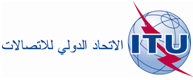 الجلسة العامةالإضافة 3
للوثيقة 24(Add.19)-A23 سبتمبر 2019الأصل: بالإنكليزيةمقترحـات مشتركـة مقدمة من جماعة آسيا والمحيط الهادئ للاتصالاتمقترحـات مشتركـة مقدمة من جماعة آسيا والمحيط الهادئ للاتصالاتمقترحات بشأن أعمال المؤتمرمقترحات بشأن أعمال المؤتمر‎‎‎‎‎‎بند جدول الأعمال 7(C)‎‎‎‎‎‎بند جدول الأعمال 7(C)بطاقة تبليغ مقدمة بشأن شبكة ساتليةفي الخدمة الثابتة الساتلية بموجب 
التذييل 30B (المادتان 6 و8)A - الخصائص العامة للشبكة الساتلية أو المحطة الأرضية أو محطة الفلك الراديويبنود التذييلتاريخ الوضع في الخدمة2.A+	التاريخ (الفعلي أو المتوقع، حسب الحالة) لوضع تخصيص التردد (الجديد أو المعدّل) في الخدمة		يكون تاريخ الوضع في الخدمة لتخصيص تردد محطة فضائية مستقرة بالنسبة إلى الأرض، بما في ذلك تخصيصات التردد الواردة في التذييلين 30 و30A والتذييل 30B على النحو المحدد في الرقمين 44B.11 و2.44.11		ولدى إجراء تعديل لأي من الخصائص الأساسية للتخصيص (باستثناء أي تغيير في المعلومات الواردة في .1.Aأ)، يكون التاريخ الواجب تقديمه تاريخ آخر تعديل (الفعلي أو المتوقع، حسب الحالة)	لا تكون هذه المعلومات مطلوبة إلا للتبليغ.2.Aأ...إدارة أو وكالة التشغيل3.A	رمز إدارة أو وكالة التشغيل (انظر المقدمة) التي تتحكم في تشغيل المحطة الفضائية أو المحطة الأرضية أو محطة الفلك الراديوي3.A.أ3.A.أ	رمز عنوان الإدارة (انظر المقدمة) التي ينبغي أن يرسل إليها كل اتصال بشأن المسائل العاجلة بخصوص التداخل ونوعية الإرسال والمسائل المتعلقة بالتشغيل التقني للشبكة أو المحطة (انظر المادة 15)3.A.ب...بطاقة تبليغ مقدمة بشأن شبكة ساتليةفي الخدمة الثابتة الساتلية بموجب 
التذييل 30B (المادتان 6 و8)C - الخصائص الواجب توفيرها لكل مجموعة من تخصيصات التردد 
في حالة حزمة هوائي ساتل أو هوائي محطة أرضية أو محطة فلك راديويبنود التذييلبنود التذييلعرض النطاق اللازم وصنف الإرسال			(طبقاً للمادة 2 والتذييل 1)	في حالة النشر المسبق لشبكة ساتلية غير مستقرة بالنسبة إلى الأرض لا تخضع للتنسيق بموجب القسم II من المادة 9، لا تؤثر التغييرات في هذه المعلومات ضمن القيود المحددة بموجب 1.C على النظر في التبليغ بموجب المادة 11		غير مطلوب لأجهزة الاستشعار النشيطة أو المنفعلةعرض النطاق اللازم وصنف الإرسال			(طبقاً للمادة 2 والتذييل 1)	في حالة النشر المسبق لشبكة ساتلية غير مستقرة بالنسبة إلى الأرض لا تخضع للتنسيق بموجب القسم II من المادة 9، لا تؤثر التغييرات في هذه المعلومات ضمن القيود المحددة بموجب 1.C على النظر في التبليغ بموجب المادة 11		غير مطلوب لأجهزة الاستشعار النشيطة أو المنفعلة7.C+	عرض النطاق اللازم وصنف الإرسال: لكل موجة حاملة		في حالة التذييل 30B، مطلوب فقط للتبليغ بموجب المادة 8 	عرض النطاق اللازم وصنف الإرسال: لكل موجة حاملة		في حالة التذييل 30B، مطلوب فقط للتبليغ بموجب المادة 8 7.C.أ+	الكثافة القصوى للقدرة، بالوحدات dB(W/Hz)، المقدمة عند دخل الهوائي لكل نمط من الموجات الحاملة2		في حالة التذييل 30B، مطلوب فقط للتبليغ بموجب المادة 8			مطلوبة إذا لم يكن البند .8.Cب2. أو .8.Cب.3.ب مقدماً	الكثافة القصوى للقدرة، بالوحدات dB(W/Hz)، المقدمة عند دخل الهوائي لكل نمط من الموجات الحاملة2		في حالة التذييل 30B، مطلوب فقط للتبليغ بموجب المادة 8			مطلوبة إذا لم يكن البند .8.Cب2. أو .8.Cب.3.ب مقدماً8.C.أ2.